Publicado en Pallejà, Barcelona el 26/04/2024 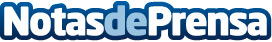 Fernando Belasteguín embajador Curarti en ChinaFernando Belasteguín confía en Curarti Cremigel, Nº1 de la línea osteoarticular de PlamecaDatos de contacto:Isabel Faurat SolàPlameca / Directora de Marketing649812514Nota de prensa publicada en: https://www.notasdeprensa.es/fernando-belasteguin-embajador-curarti-en-china_1 Categorias: Internacional Nacional Industria Farmacéutica Marketing Pádel Bienestar http://www.notasdeprensa.es